Saved by the Bell WorkThis lesson covers different bell-work activities that math teachers can incorporate into their daily classroom procedures.  Each one of these activities is intended to be completed in a few minutes at the beginning of class.  Using such activities will help to enhance student interest as well as allow students to better connect to the given material.  Using these bell-work activities is conducive to creating a well-structured learning environment.NCTM Standards: Grades 9-12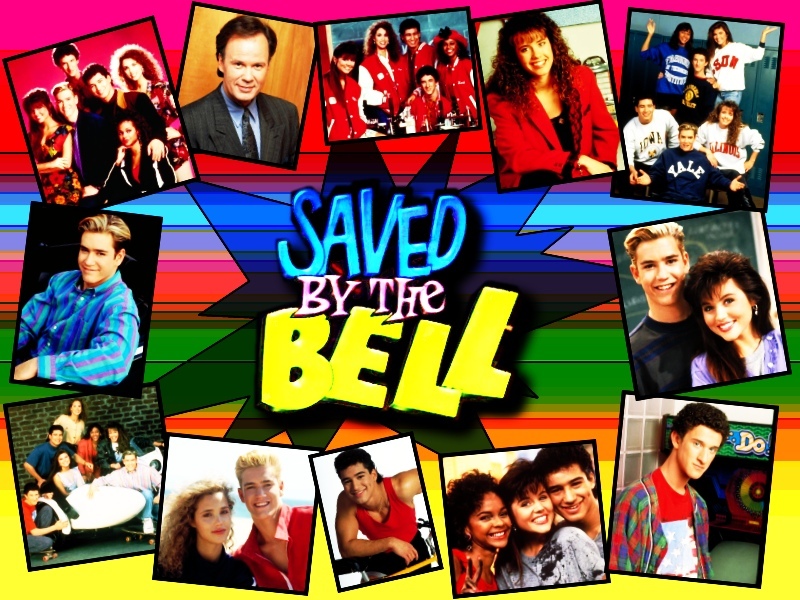 Students should be able to:•  apply and adapt a variety of appropriate strategies to solve problems•  develop and evaluate mathematical arguments and proofs•  use the language of mathematics to express mathematical ideas precisely•  understand how mathematical ideas interconnect and build on one another to produce a coherent whole•  select, apply, and translate among mathematical representations to solve problemsNYS MST Standards•  A.PS.1, G.PS.1, A2.PS.1Use a variety of problem solving strategies to understand new mathematical content•  A.CM.3 Present organized mathematical ideas with the use of appropriate standard notations, including the use of symbols and other representations when sharing an idea in verbal and written form•  A.CM.5, A2.CM.5 Communicate logical arguments clearly, showing why a result makes sense and why the reasoning is valid•  A.CN.3 Model situations mathematically, using representations to draw conclusions and formulate new situations•  A2.PS.5 Choose an effective approach to solve a problem from a variety of strategies (numeric, graphic, algebraic)•  A2.PS.8 Determine information required to solve the problem, choose methods for obtaining the information, and define parameters for acceptable solutions•  A2.RP.5Develop, verify, and explain an argument, using appropriate mathematical ideas and language•  A2.CN.6 Recognize and apply mathematics to situations in the outside world